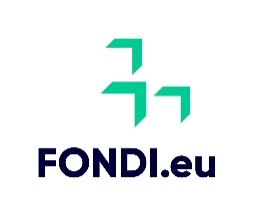 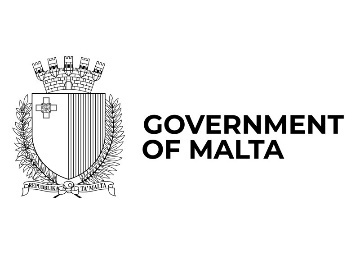 e-Commerce Service ProvidersApplication Form (Version 2.0)Data Protection Declaration -Personal Data supplied to the Measures and Support Division (MSD) within the scope of implementation of projects is processed, in accordance with Community obligations according to law and in line with the provisions of Regulation (EU) 2016/679  of the European Parliament and of the Council of 27 April 2016 on the protection of natural persons with regard to the processing of personal data and on the free movement of such data, and repealing Directive (95/46/EC (General Data Protection Regulation) and any subsequent amendments, by MSD and by other stakeholders and competent authorities mandated to implement, monitor, execute payments, controls and audit the project/contract.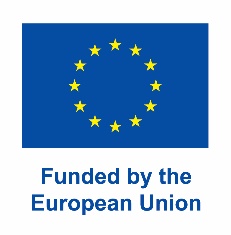 Registered Name of Service ProviderRegistered Name of Service Provider(BLOCK LETTERS)(BLOCK LETTERS)(BLOCK LETTERS)(BLOCK LETTERS)(BLOCK LETTERS)(BLOCK LETTERS)(BLOCK LETTERS)Registration / Identification No. Registration / Identification No. VAT NumberVAT NumberOfficial AddressOfficial Addresse-mail addresse-mail addressURL: websiteURL: websiteProfile of Service ProviderProfile of Service ProviderExpertExpertName & SurnameName & Surname(BLOCK LETTERS)(BLOCK LETTERS)(BLOCK LETTERS)(BLOCK LETTERS)ExpertExpertID No.ID No.ExpertExpertDesignationDesignation(BLOCK LETTERS)(BLOCK LETTERS)(BLOCK LETTERS)(BLOCK LETTERS)ExpertExpertHighest relevant and recognised educational qualificationHighest relevant and recognised educational qualificationTitle Title Title (BLOCK LETTERS)ExpertExpertHighest relevant and recognised educational qualificationHighest relevant and recognised educational qualificationYear of awardYear of awardYear of awardExpertExpertHighest relevant and recognised educational qualificationHighest relevant and recognised educational qualificationAwarding BodyAwarding BodyAwarding Body(BLOCK LETTERS)ExpertExpertHighest relevant and recognised educational qualificationHighest relevant and recognised educational qualificationMQF level MQF level MQF level ExpertExpertCopy of relevant academic qualification is attachedCopy of relevant academic qualification is attachedCompetence and Expertise Competence and Expertise ExpertExpertName & Surname Name & Surname (BLOCK LETTERS)(BLOCK LETTERS)(BLOCK LETTERS)(BLOCK LETTERS)ExpertExpertID No.ID No.DesignationDesignation(BLOCK LETTERS)(BLOCK LETTERS)(BLOCK LETTERS)(BLOCK LETTERS)Highest relevant and recognised educational qualificationHighest relevant and recognised educational qualificationTitleTitle(BLOCK LETTERS)(BLOCK LETTERS)Highest relevant and recognised educational qualificationHighest relevant and recognised educational qualificationYear of awardYear of awardHighest relevant and recognised educational qualificationHighest relevant and recognised educational qualificationAwarding BodyAwarding Body(BLOCK LETTERS)(BLOCK LETTERS)Highest relevant and recognised educational qualificationHighest relevant and recognised educational qualificationMQF level MQF level Copy of relevant academic qualification is attachedCopy of relevant academic qualification is attachedCompetence and Expertise Competence and Expertise Description (brief) of the methodologies adopted by the Service ProviderDescription (brief) of the methodologies adopted by the Service ProviderDescription (brief) of the methodologies adopted by the Service ProviderDescription (brief) of the methodologies adopted by the Service ProviderDescription (brief) of the methodologies adopted by the Service ProviderDescription (brief) of the methodologies adopted by the Service ProviderDescription (brief) of the methodologies adopted by the Service ProviderDescription (brief) of the methodologies adopted by the Service ProviderDescription (brief) of the methodologies adopted by the Service ProviderInclude a specific list of reference sites that the Service Provider has developed outlining at least:Include a specific list of reference sites that the Service Provider has developed outlining at least:Include a specific list of reference sites that the Service Provider has developed outlining at least:Include a specific list of reference sites that the Service Provider has developed outlining at least:Include a specific list of reference sites that the Service Provider has developed outlining at least:Include a specific list of reference sites that the Service Provider has developed outlining at least:Include a specific list of reference sites that the Service Provider has developed outlining at least:Include a specific list of reference sites that the Service Provider has developed outlining at least:Include a specific list of reference sites that the Service Provider has developed outlining at least:Two fully functional websites based on a Content Management System.Two fully functional websites based on a Content Management System.Two fully functional websites based on a Content Management System.Two fully functional websites based on a Content Management System.Two fully functional websites based on a Content Management System.Two fully functional websites based on a Content Management System.Two fully functional websites based on a Content Management System.Two fully functional websites based on a Content Management System.Two fully functional websites based on a Content Management System.Two fully functional websites based on a Content Management System.Two fully functional websites based on a Content Management System.Two fully functional websites based on a Content Management System.One fully functional e-commerce site having an integrated payment gateway with an online product/service catalogue, a shopping cart, and a payment or booking system enabling online payments.One fully functional e-commerce site having an integrated payment gateway with an online product/service catalogue, a shopping cart, and a payment or booking system enabling online payments.One fully functional e-commerce site having an integrated payment gateway with an online product/service catalogue, a shopping cart, and a payment or booking system enabling online payments.One fully functional e-commerce site having an integrated payment gateway with an online product/service catalogue, a shopping cart, and a payment or booking system enabling online payments.One fully functional e-commerce site having an integrated payment gateway with an online product/service catalogue, a shopping cart, and a payment or booking system enabling online payments.One fully functional e-commerce site having an integrated payment gateway with an online product/service catalogue, a shopping cart, and a payment or booking system enabling online payments.DeclarationI declare that (insert name of applicant service provider) is an economic operator having the competence and expertise in the provision of services to enterprises operating across different sectors of the economy, to design, develop and implement and deliver e-commerce websites that enable online payment through the integration of online payment gateways as defined in the Guidelines for Service Providers issued by the Measures and Support Division.I declare that (insert name of applicant service provider) is an economic operator having the competence and expertise in the provision of services to enterprises operating across different sectors of the economy, to design, develop and implement and deliver e-commerce websites that enable online payment through the integration of online payment gateways as defined in the Guidelines for Service Providers issued by the Measures and Support Division.I declare that (insert name of applicant service provider) is an economic operator having the competence and expertise in the provision of services to enterprises operating across different sectors of the economy, to design, develop and implement and deliver e-commerce websites that enable online payment through the integration of online payment gateways as defined in the Guidelines for Service Providers issued by the Measures and Support Division.I declare that (insert name of applicant service provider) is an economic operator having the competence and expertise in the provision of services to enterprises operating across different sectors of the economy, to design, develop and implement and deliver e-commerce websites that enable online payment through the integration of online payment gateways as defined in the Guidelines for Service Providers issued by the Measures and Support Division.I declare that (insert name of applicant service provider) is an economic operator having the competence and expertise in the provision of services to enterprises operating across different sectors of the economy, to design, develop and implement and deliver e-commerce websites that enable online payment through the integration of online payment gateways as defined in the Guidelines for Service Providers issued by the Measures and Support Division.I declare that (insert name of applicant service provider) is an economic operator having the competence and expertise in the provision of services to enterprises operating across different sectors of the economy, to design, develop and implement and deliver e-commerce websites that enable online payment through the integration of online payment gateways as defined in the Guidelines for Service Providers issued by the Measures and Support Division.I declare that (insert name of applicant service provider) is an economic operator having the competence and expertise in the provision of services to enterprises operating across different sectors of the economy, to design, develop and implement and deliver e-commerce websites that enable online payment through the integration of online payment gateways as defined in the Guidelines for Service Providers issued by the Measures and Support Division.I declare that (insert name of applicant service provider) is an economic operator having the competence and expertise in the provision of services to enterprises operating across different sectors of the economy, to design, develop and implement and deliver e-commerce websites that enable online payment through the integration of online payment gateways as defined in the Guidelines for Service Providers issued by the Measures and Support Division.DeclarationServices shall only be provided to external undertakings which are autonomous and unrelated to the Service Provider.Services shall only be provided to external undertakings which are autonomous and unrelated to the Service Provider.Services shall only be provided to external undertakings which are autonomous and unrelated to the Service Provider.Services shall only be provided to external undertakings which are autonomous and unrelated to the Service Provider.Services shall only be provided to external undertakings which are autonomous and unrelated to the Service Provider.Services shall only be provided to external undertakings which are autonomous and unrelated to the Service Provider.Services shall only be provided to external undertakings which are autonomous and unrelated to the Service Provider.Services shall only be provided to external undertakings which are autonomous and unrelated to the Service Provider.DeclarationBy submitting this application for enrolment (insert name of applicant service provider) is accepting to provide services in line with the binding guidelines for Service Providers issued from time to time.By submitting this application for enrolment (insert name of applicant service provider) is accepting to provide services in line with the binding guidelines for Service Providers issued from time to time.By submitting this application for enrolment (insert name of applicant service provider) is accepting to provide services in line with the binding guidelines for Service Providers issued from time to time.By submitting this application for enrolment (insert name of applicant service provider) is accepting to provide services in line with the binding guidelines for Service Providers issued from time to time.By submitting this application for enrolment (insert name of applicant service provider) is accepting to provide services in line with the binding guidelines for Service Providers issued from time to time.By submitting this application for enrolment (insert name of applicant service provider) is accepting to provide services in line with the binding guidelines for Service Providers issued from time to time.By submitting this application for enrolment (insert name of applicant service provider) is accepting to provide services in line with the binding guidelines for Service Providers issued from time to time.By submitting this application for enrolment (insert name of applicant service provider) is accepting to provide services in line with the binding guidelines for Service Providers issued from time to time.DeclarationThe applicant accepts that the necessary checks will be conducted by monitoring bodies to confirm that the services provided are in line with these guidelines.The applicant accepts that the necessary checks will be conducted by monitoring bodies to confirm that the services provided are in line with these guidelines.The applicant accepts that the necessary checks will be conducted by monitoring bodies to confirm that the services provided are in line with these guidelines.The applicant accepts that the necessary checks will be conducted by monitoring bodies to confirm that the services provided are in line with these guidelines.The applicant accepts that the necessary checks will be conducted by monitoring bodies to confirm that the services provided are in line with these guidelines.The applicant accepts that the necessary checks will be conducted by monitoring bodies to confirm that the services provided are in line with these guidelines.The applicant accepts that the necessary checks will be conducted by monitoring bodies to confirm that the services provided are in line with these guidelines.The applicant accepts that the necessary checks will be conducted by monitoring bodies to confirm that the services provided are in line with these guidelines.Authorised Representative of Service ProviderName and Surname  Name and Surname  Name and Surname  (BLOCK LETTERS)(BLOCK LETTERS)(BLOCK LETTERS)(BLOCK LETTERS)(BLOCK LETTERS)Authorised Representative of Service ProviderI.D. No.I.D. No.I.D. No.Authorised Representative of Service ProviderE-mail address E-mail address E-mail address Authorised Representative of Service ProviderContact No.Contact No.Contact No.Authorised Representative of Service ProviderDesignation Designation Designation (BLOCK LETTERS)(BLOCK LETTERS)(BLOCK LETTERS)(BLOCK LETTERS)(BLOCK LETTERS)Authorised Representative of Service ProviderSignatureSignatureSignatureAuthorised Representative of Service ProviderDateDateDate